ПРОЕКТ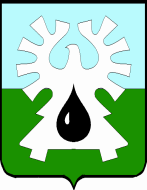 МУНИЦИПАЛЬНОЕ ОБРАЗОВАНИЕ ГОРОД УРАЙХАНТЫ-МАНСИЙСКИЙ АВТОНОМНЫЙ ОКРУГ-ЮГРА ДУМА ГОРОДА УРАЙРЕШЕНИЕ      от ________________                                           	  	         № _____О внесении изменения в устав города УрайРассмотрев представленный главой города Урай проект муниципального правового акта о внесении изменения в устав города Урай, Дума города Урай решила:1. Часть 1 статьи 6 устава города Урай дополнить пунктом 16 следующего содержания: «16) осуществление мероприятий в сфере профилактики правонарушений, предусмотренных Федеральным законом «Об основах системы профилактики правонарушений в Российской Федерации».». 2. Направить решение в Управление Министерства юстиции                          Российской Федерации по Ханты-Мансийскому автономному округу - Югре для государственной регистрации.3. Опубликовать решение в газете «Знамя» в течение 7 дней со дня его поступления из  Управления Министерства юстиции Российской Федерации по Ханты-Мансийскому автономному округу - Югре после государственной регистрации.Председатель Думы города Урай                  Глава города Урай_________________ Г.П. Александрова       __________________  А.В.Иванов                                                                             _______________ 20 __     